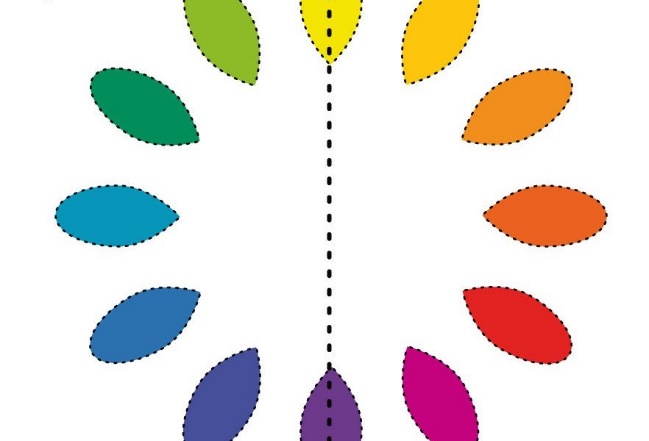 Pogledaj boje koje se nalaze na lijevoj strani slike i one koje se nalaze na desnoj.Boje koje nas podsjećaju na sunce, vatru i toplinu nazivamo TOPLIM BOJAMA.Boje koje nas podsjećaju na vodu, led i hladnoću nazivamo HLADNIM BOJAMA.Ponovi još jednom. Koje boje nazivamo toplima, a koje hladnima.Budući da nam je stigla jesen, tvoj je zadatak da obojiš listove samo toplim bojama.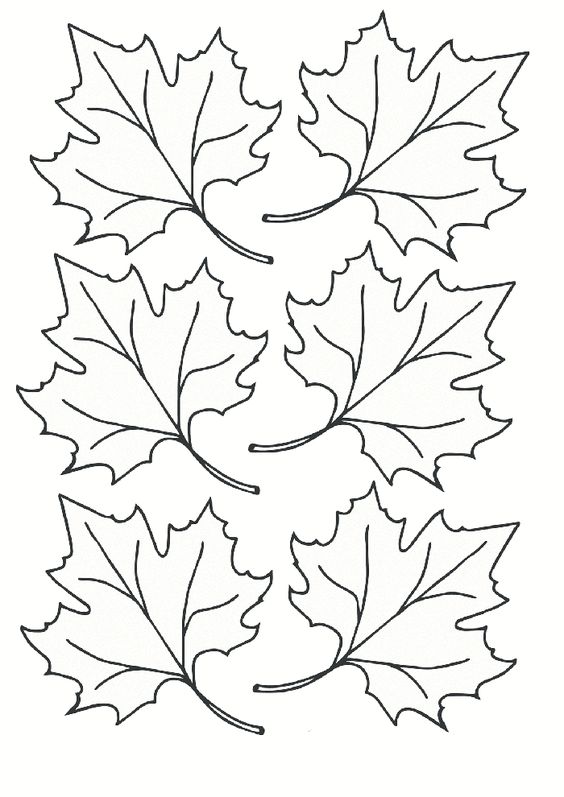 